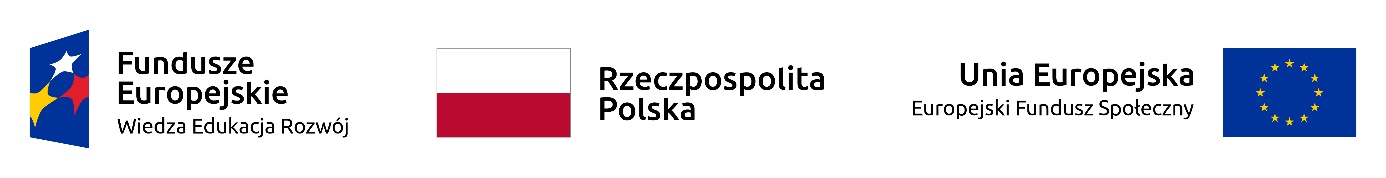 Oznaczenie  sprawy: ZP/1253/U/19(pieczęć Wykonawcy)OŚWIADCZENIE O PRZYNALEŻNOŚCI DO GRUPY KAPITAŁOWEJPrzystępując do udziału w postępowaniu o udzielenie zamówienia publicznego 
na przeprowadzenie certyfikowanego szkolenia z zakresu wykorzystania dziennika elektronicznego w pracy nauczyciela w 17  grupach (szkolenie w wymiarze 5 godzin na grupę), średnio 6-osobowych, w sumie dla 102 osoby, dla studentów  Wydziału  Studiów Edukacyjnych, kierunek: pedagogika, II i III rok studiów I stopnia licencjackich w ramach projektu „UNIWERSYTET JUTRA- zintegrowany program rozwoju Uniwersytetu im. Adama  Mickiewicza  w Poznaniu" (nr WND-POWR.03.05.00-00-Z303/17)w imieniu ww. podmiotu oświadczam, że:nie należymy* / należymy* do tej samej grupy kapitałowej, w rozumieniu ustawy z dnia 16 lutego 2007 r. o ochronie konkurencji i konsumentów (Dz. U. z 2015 r., poz. 184, 1618 i 1634), razem z innym wykonawcą/wykonawcami, którzy złożyli oferty w niniejszym postępowaniu. *** niepotrzebne skreślić **W przypadku przynależności do tej samej grupy kapitałowej wykonawca może złożyć wraz z oświadczeniem dokumenty lub informacje potwierdzające, że powiązania z innym wykonawcą nie prowadzą do zakłócenia konkurencji w postępowaniu  ............................, dn. ....................			………………………………………						               Podpis upoważnionego przedstawiciela